Self-Guided ActivityPlease use this checklist to guide you as you explore and learn Stratus during the month of June.Remember:  You are in a practice environment.  Please know:The data in this environment is a snapshot as of February 2022, so any changes in your data will not be represented in this version of Stratus.The actions you take here will not be saved in the production environment.  For example, you can “delegate” a procard expense report now and you will still need to “delegate” as appropriate when Stratus launches on July 11.Use this Self-Guided Activity list to explore as much or as little of Stratus as you need to be successful.Overall Questions/Comments: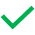 ActionQuestion/NotesFind two ways to receive notifications  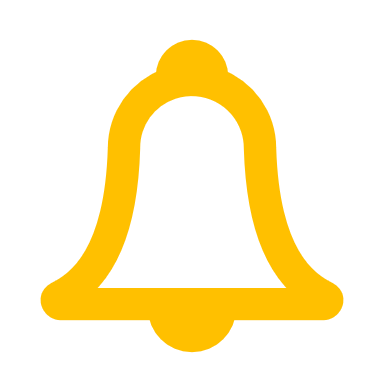 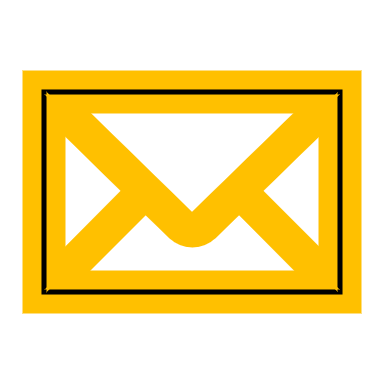 Click the Home button to return to your landing page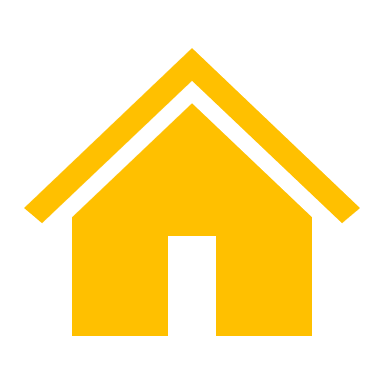 Two ways to return to the Stratus Home Page and 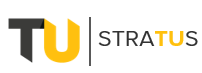 Use the to find and save favorites and recent navigation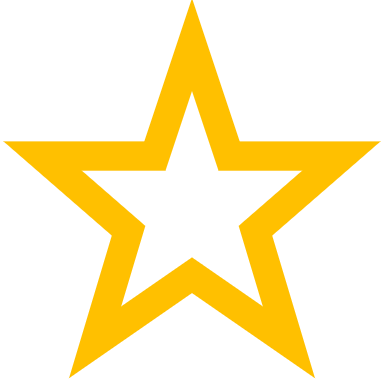 Click the to track tasks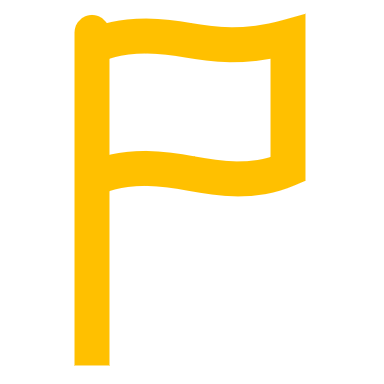 Click to identify things to doClick for Settings, Action items, and Sign Out 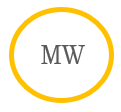 Find Procard (Expense Tile)Find Procard (Expense Tile)Find Procard (Expense Tile)ActionQuestion/NotesCreate ProCard Expense Report (single Cost Center)Create ProCard Expense Report (multiple Cost Centers)Withdraw and Resubmit ProCard Expense Report(NOTE: After submission for approval)Modify and Resubmit ProCard Expense Report(NOTE: After submission for approval)View ProCard Expense ReportsProcess ProCard Expense Reports (Supervisors only)Submit Information for ProCard Expense Reports (Cardholder Only)NOTE: This action is performed after the Approver has selected the Request Information.